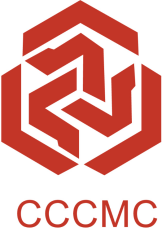 申诉申请表                                                                编号：_________请填写本表并签名签章后，发送至评估中心申诉接收工作邮箱：rbc@cccmc.org.cn。申请方申请方申请方类型：（）企业 （）审核机构（）审核员（）二方审核项目（）三方审核项目（）行业倡议（）其他，请说明:申请人信息申请人信息姓名：姓名：国籍：国籍：单位名称：单位名称：单位注册地：单位注册地：单位网站：单位网站：职务：职务：通讯地址：通讯地址：邮箱地址：邮箱地址：座机号码：座机号码：手机号码：手机号码：申诉对象申诉对象申诉对象类型：（）企业 （）审核机构（）审核员（）二方审核项目（）三方审核项目（）行业倡议（）其他，请说明:申请对象信息申请对象信息单位名称：单位名称：单位注册地：单位注册地：单位网站：单位网站：联系人姓名：联系人姓名：联系人职务：联系人职务：通讯地址：通讯地址：邮箱地址：邮箱地址：座机号码：座机号码：手机号码：手机号码：申诉内容申诉内容申诉问题描述：申诉问题描述：申诉问题证据清单（相关说明与证明材料请以附件形式邮件发送至申诉接收邮箱）：申诉问题证据清单（相关说明与证明材料请以附件形式邮件发送至申诉接收邮箱）：是否已就争议问题与申诉对象进行磋商？（）是，请详述与申诉对象磋商过程及磋商结果：（）否，请说明原因：是否已就争议问题与申诉对象进行磋商？（）是，请详述与申诉对象磋商过程及磋商结果：（）否，请说明原因：保密说明保密说明是否希望对申请人信息作保密处理：（）是   （）否是否希望对申请人信息作保密处理：（）是   （）否申请人声明申请人声明本人郑重声明：本人基于诚实信用和自愿平等解决申诉问题的目的提出申请；本人在提出申请及参与申诉磋商过程中，不谋取任何与申诉问题解决无关的不正当利益或其他任何无关利益；本人尊重申诉处理参与各方正当的保密要求；本人不会在申诉处理过程中及过程结束后的任何时候对任何一方施加任何形式的威胁、迫害、报复、限制、诋毁等行为；本人保证所有陈述、信息、支持材料均真实有效；本人尊重并积极配合评估中心申诉机制程序；本人同意评估中心为推进申诉问题核实与处理的目的将本申请表中的信息同申诉处理工作组、申诉专家委员会（如必要）工作人员分享，明确要求保密的信息除外。申请人姓名或单位名称：                          签名或签章：申请及声明签署日期：本人郑重声明：本人基于诚实信用和自愿平等解决申诉问题的目的提出申请；本人在提出申请及参与申诉磋商过程中，不谋取任何与申诉问题解决无关的不正当利益或其他任何无关利益；本人尊重申诉处理参与各方正当的保密要求；本人不会在申诉处理过程中及过程结束后的任何时候对任何一方施加任何形式的威胁、迫害、报复、限制、诋毁等行为；本人保证所有陈述、信息、支持材料均真实有效；本人尊重并积极配合评估中心申诉机制程序；本人同意评估中心为推进申诉问题核实与处理的目的将本申请表中的信息同申诉处理工作组、申诉专家委员会（如必要）工作人员分享，明确要求保密的信息除外。申请人姓名或单位名称：                          签名或签章：申请及声明签署日期：